嘉義縣內甕國民小學111學年度雙語國家政策－口說英語展能樂學計畫國民中小學英語日活動成果報告表(表格不夠，請自行增列）活動名稱晨間說英語晨間說英語辦理日期每週四8:00-8:30辦理地點綜合教室綜合教室參加人數全校師生成果摘要-活動內容介紹及特色說明(列點說明)每週四進行英語晨光時間，由校內英語老師統一對全校學生授課。教學內容包括字母教學、情境會話及生活議題繪本閱讀。學生於期末進行成果發表。每週四進行英語晨光時間，由校內英語老師統一對全校學生授課。教學內容包括字母教學、情境會話及生活議題繪本閱讀。學生於期末進行成果發表。每週四進行英語晨光時間，由校內英語老師統一對全校學生授課。教學內容包括字母教學、情境會話及生活議題繪本閱讀。學生於期末進行成果發表。每週四進行英語晨光時間，由校內英語老師統一對全校學生授課。教學內容包括字母教學、情境會話及生活議題繪本閱讀。學生於期末進行成果發表。檢討或建議事項因為是全校1-6年級統一授課，學生英語程度差異大，難易度較難掌控。導師會覺得英語教學是英語老師的工作，沒有讓學生把學到的生活用語延續在別的課堂裡。因為是全校1-6年級統一授課，學生英語程度差異大，難易度較難掌控。導師會覺得英語教學是英語老師的工作，沒有讓學生把學到的生活用語延續在別的課堂裡。因為是全校1-6年級統一授課，學生英語程度差異大，難易度較難掌控。導師會覺得英語教學是英語老師的工作，沒有讓學生把學到的生活用語延續在別的課堂裡。因為是全校1-6年級統一授課，學生英語程度差異大，難易度較難掌控。導師會覺得英語教學是英語老師的工作，沒有讓學生把學到的生活用語延續在別的課堂裡。照片說明（4-10張）照片說明（4-10張）照片說明（4-10張）照片說明（4-10張）照片說明（4-10張）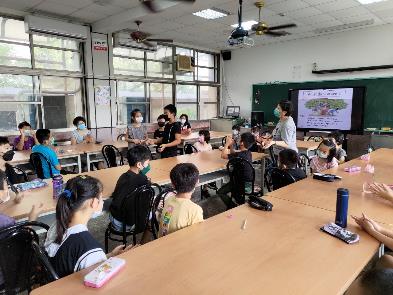 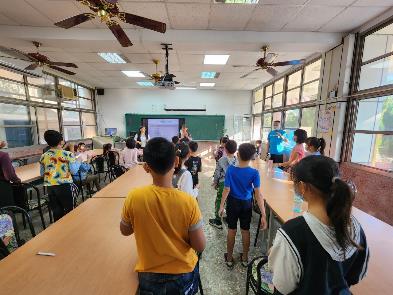 英語繪本導讀英語繪本導讀英語童謠帶動唱英語童謠帶動唱英語童謠帶動唱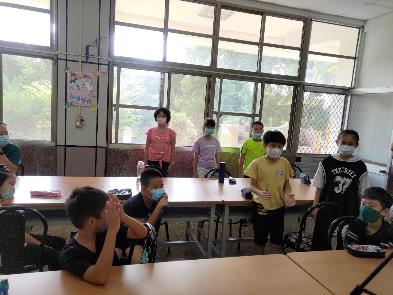 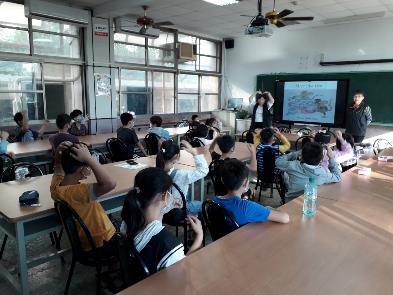 學生練習口說學生練習口說手語教學融入英語手語教學融入英語手語教學融入英語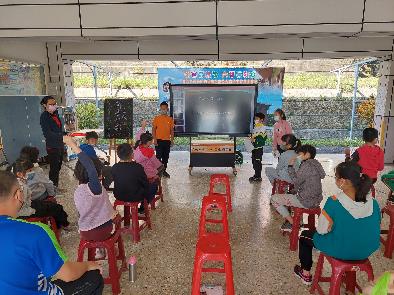 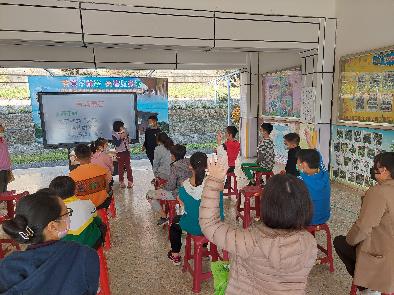 學生成果展學生成果展介紹英語繪本故事書介紹英語繪本故事書介紹英語繪本故事書